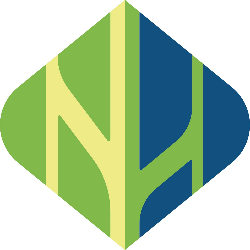 North Haven Community AssociationVolunteer Liability and Image Release WaiverValid until June 30, 2025Name of Volunteer (Please print):__________________________________________________ Address:_______________________________________________________________________	Email: ________________________________________________________________________ Phone #s (Cell): __________________________   (Other): ______________________________Volunteer Activity: ______________________________________________________________◻ Event◻ Board of Directors◻ Other, Please Specify___________________________________________________________I, the above listed Volunteer, desire to work as a volunteer for the North Haven Community Association and engage in the activities related to being a volunteer.I hereby voluntarily, execute this Volunteer Waiver under the following terms:I, the Volunteer, release and hold harmless the North Haven Community Association and its successors and assigns from any and all liability, claims, and demands of whatever kind or nature, either in law or in equity, which arise or may hereafter arise from my volunteer work with the North Haven Community Association.I understand that this Waiver discharges the North Haven Community Association from any liability or claim that I, the Volunteer, may have against the North Haven Community Association with respect to bodily injury, personal injury, illness, death, or property damage that may result from my participation in the North Haven Community Association’s work. I also fully understand that the North Haven Community Association does not assume any responsibility for or obligation to provide financial assistance or other assistance, including but not limited to medical, health or disability insurance, in the event of injury, illness, death or property damage.I, the Volunteer, understand that I expressly waive any such claim for compensation or liability on the part of the North Haven Community Association beyond what may be offered freely by the representative of the North Haven Community Association in the event of such injury or medical expense.I hereby release the North Haven Community Association from any claim whatsoever which arises or may arise in the future on account of any first aid treatment or other medical services that are conducted in connection with an emergency during my time with the North Haven Community Association.Initial:  Yes _________   No _________I grant unto the North Haven Community Association all right, title, and interest in any and all photographic images and video or audio recordings that are made by the North Haven Community Association during my work with the North Haven Community Association, including, but not limited to, any royalties, proceeds, or other benefits that are derived from such photographs or recordings.  Initial:  Yes _________   No _________Emergency Contact:Name of Emergency Contact: _____________________________________________________________Relationship to Volunteer: _______________________________________________________________Phone #s: (Cell) ________________________________ (Other) ______________________________Street Address: ____________________________________________ Postal Code: _______________The terms of the above are hereby agreed to on this _____ day of ________________, 20___.     I confirm that I have read and understood the above terms and if applicable, that I have the authority to sign this document in respect of the youth/minor volunteer.___________________________________  		______________________________________Name of Volunteer (print full name)			Signature of Volunteer